ZAJĘCIA REWALIDACYJNE  KLASA III02.04.2020                                KARTA PRACYWidzisz, przed Tobą znajduje się namalowane serce. Wyobraź sobie, że to serce ma symbolizować wszystko to, co kochasz. Chciałabym, byś zapełnił je w całości tym, co jest dla Ciebie najważniejsze, tym co kochasz. Możesz pisać lub rysować. Zadbaj o to, by najwięcej miejsca w sercu dostały te elementy, które są dla Ciebie najważniejsze. Postaraj się nie pozostawić pustej przestrzeni.Proszę Cię , abyś  podzielił  mapę na obszary i wykorzystał  kolorowe kredki  do wykonania tej pracy  - na przykład:ludzie, których kocham – na czerwonorzeczy, które kocham – na niebieskosposoby spędzania czasu, które kocham – na brązowomiejsca, które kocham – na zielono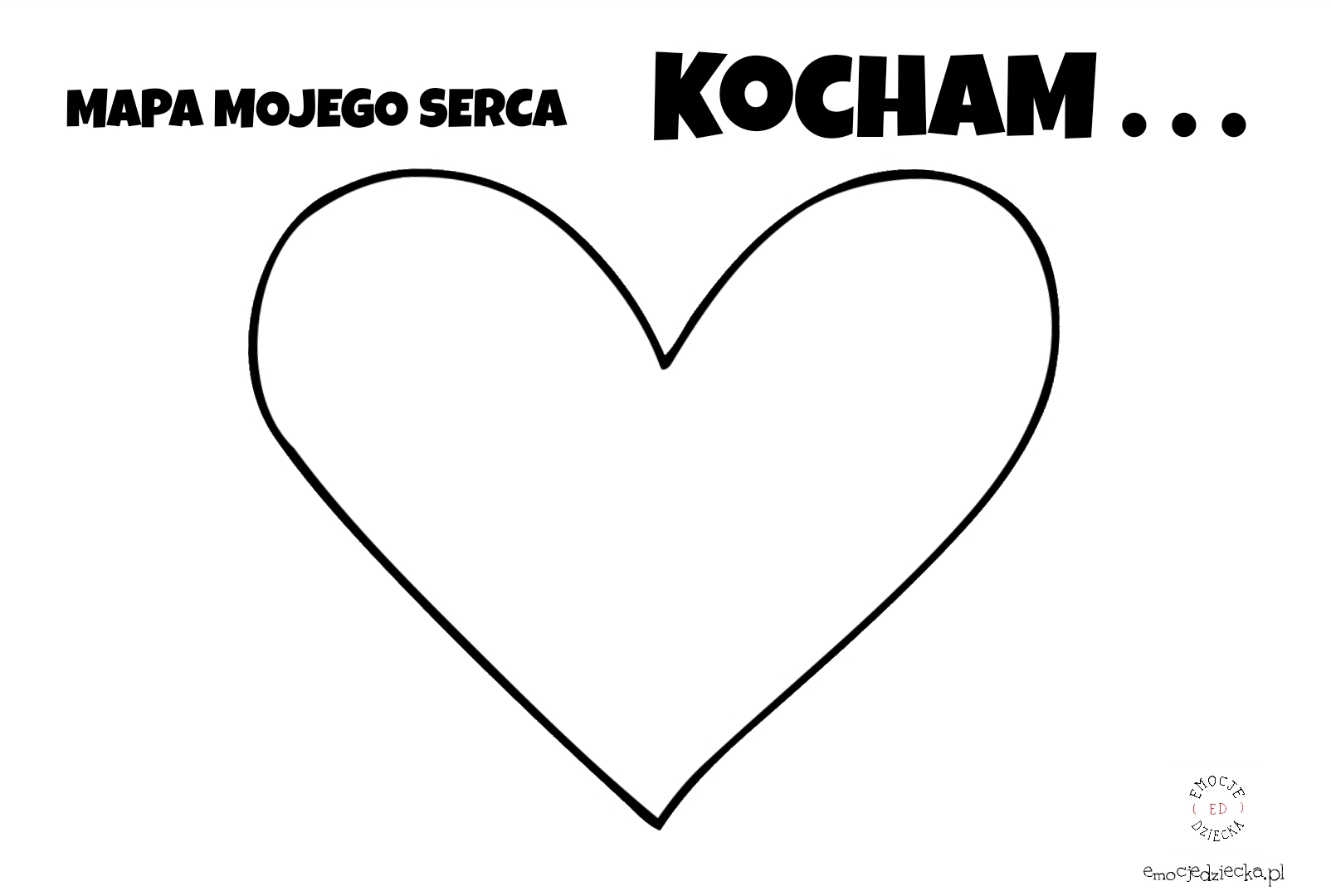 